О государственной поддержке работодателей в 2024 году В 2024 году будет продолжать действовать программа субсидирования работодателей в рамках постановления Правительства РФ от 13 марта 2021 г. № 362 «О государственной поддержке в 2024 году юридических лиц, включая некоммерческие организации, и индивидуальных предпринимателей в целях стимулирования занятости отдельных категорий граждан»:- молодежь из числа граждан Российской Федерации в возрасте до 30 лет включительно;- лица, признанные в установленном порядке инвалидами;- безработные граждане Российской Федерации, трудовой договор с которыми прекращен в текущем году по причине сокращения численности;- работники из числа граждан Российской Федерации, находящиеся под риском увольнения;- граждане Украины, получившие удостоверение беженца или получившие свидетельство о предоставлении временного убежища;- ветераны боевых действий, принимавшие участие специальной военной операции;- члены семей лиц, погибших (умерших) при выполнении задач в ходе специальной военной операции.Размер субсидии на одного трудоустроенного гражданина составляет до 3 МРОТ, увеличенного на сумму страховых взносов. В случае если работодатель индивидуальный предприниматель, является инвалидом или организация, в составе учредителей которой есть инвалиды, то размер субсидии для такого работодателя при трудоустройстве лица, признанного в установленном порядке инвалидом, составит до 6 МРОТ, увеличенного на сумму страховых взносов..За дополнительной информацией об участии в программе вы можете обратиться в ГКУ КК ЦЗН Темрюкского района, по адресу: г. Темрюк, ул. Ленина, 48, либо по тел. 8(86148)5-38-93.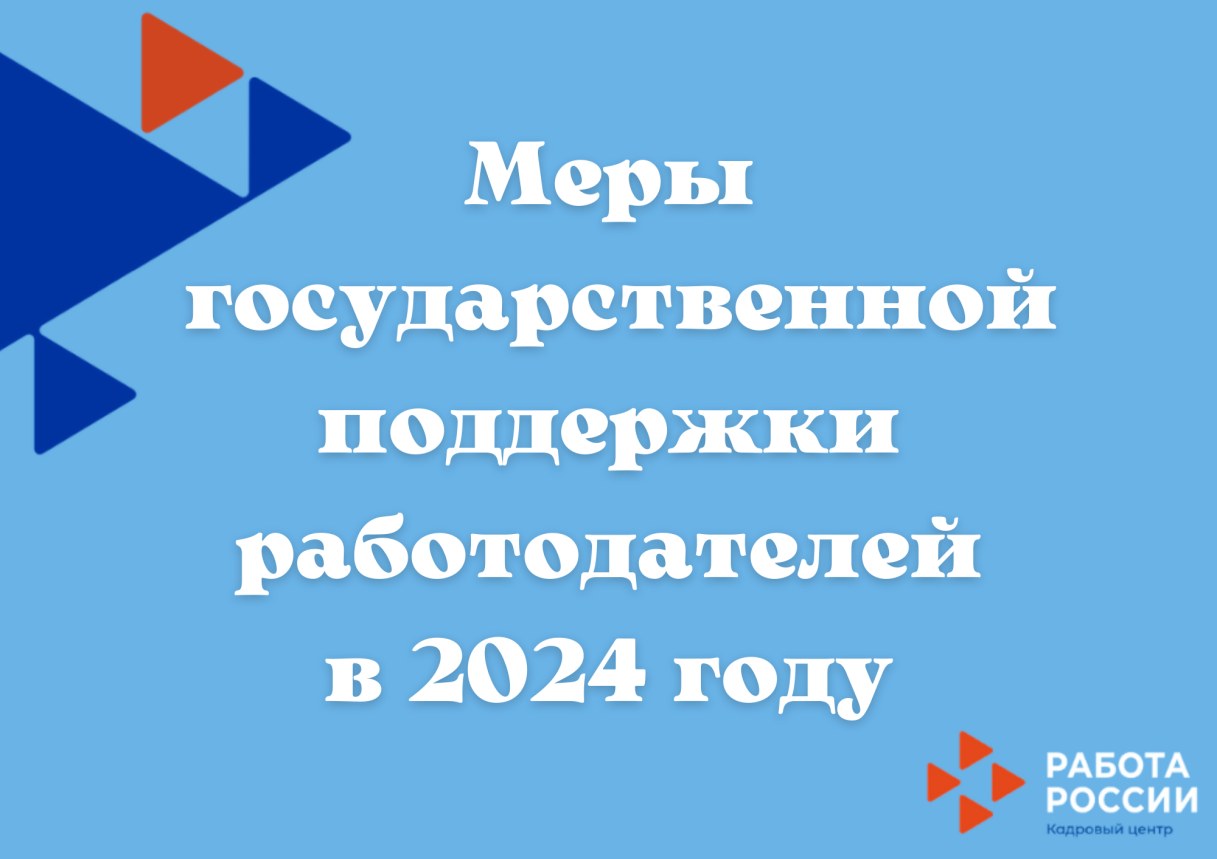 